План работы МБУК «Централизованная библиотечная система г. Апатиты»на октябрь 2015 г.Адрес, телефон, e-mail: г. Апатиты, ул. Пушкина, д.4, тел. 7-08-39, e-mail apatitylibr@yandex.ru, сайт www.apatitylibr.ruОбязательно уточняйте дату и время проведения мероприятия у ответственного лица, они могут измениться! Дата и времяМесто проведенияМероприятия Ответственныйза проведениеСостав участниковоктябрьгородская детско-юношеская библиотека Школа радостного чтения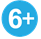 Симонова Елена Викторовна2-09-21школьники октябрьЦГБ, ГДЮБ,библиотека им. Л.А. ГладинойШкола компьютерной грамотности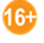 Говорухина Н.М.Ибрагимова Р.И.Ходотова Е.М.пожилые жители городаоктябрьгородская детско-юношеская библиотекаШкола раннего литературного развития 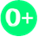 «Книга на ладошке»Петренко Н.Б.Малыхина Н.Н.2-09-21дошкольники1-15 октябряцентральная городская библиотекаКонсультации по работе на ПК и поиску в Интернете 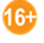 Говорухина Надежда Михайловна2-08-02жители города01.1014-00библиотека семейного чтенияДень информации«Социальная защита пенсионеров» (к Декаде пожилого человека)Глебова Ольга Владимировна 7-14-71пенсионеры01.1011-00городская библиотека №2Познавательно-игровое занятие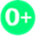 «Что нам осень принесла»(из цикла «Не знали – узнайте!»)Безкровная Людмила Васильевна2-06-60дети с огранич. возможн. здоровья 01.1012-00городская детско-юношеская библиотекаБиблиографический урок«Книга – источник знаний»Лисовец Татьяна Эдуардовна2-09-21МБОУ СОШ №103 класс01.1015-00библиотека семейного чтенияЧас вопросов и ответов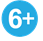 «Почему девочка раскрасила листья  на дереве синим карандашом? (В. Осеева)»Нецветаева Татьяна Николаевна7-14-71посетители клуба «Домовенок»03.1010.1017.1024.1031.10в 18-00библиотека им. Л.А. ГладинойКлуб настольных игр «D6» 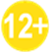 Бартенева Полина Игоревна6-11-10читатели,жители города04.10  13-00 центральная городская библиотека«Праздник яблочной шарлотки» (встреча за самоваром для пожилых людей)Николаева Ирина Николаевна 2-08-02жители города04.1017-00библиотека им. Л.А. ГладинойКонцерт «Я хочу, чтобы песня звучала»,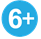 посвященный Дню пожилого человека(хор студентов КФ Петр ГУ)Ходотова Елена Михайловна6-11-10жители города4.10 15-00центральная городская библиотекаЛИТО «Хибины»Есенинский день в библиотекеБазарова Ольга Васильевна 2-08-02жители города5.10  10-00центральная городская библиотека в СОПИЧас общения «К вам пришла библиотека» «Духовная жизнь Кольского края»Николаева Ирина Николаевна 2-08-02стационарное отделение пожилых и инвалидов05.1011-00городская библиотека№1Сказочный час в библиотеке( из цикла «Курсы фантазеров»)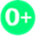 Куликовская Анжела Эльмаровна7-87-37МБОУ СОШ №71кл.06.10  14-00центральная городская библиотекапрезентация выставки«Здоровье человека на Севере»Беляева Татьяна Александровна2-08-02пенсионеры АО «Апатит»06.1011.00городская библиотека№1экскурсия по библиотеке«Чудо – дом»Любовникова Екатерина Анатольевна 7-87-37МБДОУ №5606, 13.10в 16-00городская детско-юношеская библиотекаМастер-классы «Хочу быть художником»Лисовец Татьяна Эдуардовна2-09-211-5 класс07.1018-00библиотека им. Л.А. ГладинойПоэтический марафон «Давайте говорить стихами…»(посвященный творчеству Сергея Есенина) Ходотова Елена Михайловна6-11-10жители города07.1013-00городская детско-юношеская библиотекаЛитературный час«Созданный природой для поэзии» (к 120-летию со дня рождения С.Есенина)(программа «Литературный mix»)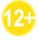 Тимофеева Надежда Федоровна 2-09-216-9 класс08.1011-00городская библиотека №2Игровое занятие«Здравствуйте на языках народов мира»(из цикла «Уроки хороших манер»)Безкровная Людмила Васильевна2-06-60дети с огранич. возможн. здоровья 08.1011-30библиотека им. Л.А. ГладинойЭкскурсия «Добро пожаловать в Дом книги!» Левицкая Елена Владимировна6-11-10уч-ся 1 кл. МБОУ СОШ №311.1015-00библиотека им. Л.А. ГладинойЛекторий «Край, в котором мы живём» Ходотова Елена Михайловна6-11-10жители города11.1025.10в 13-00центральная городская библиотекаКлуб «Цветоводы Хибин» «Спросите у флориста как?»Кузнецова Людмила Ивановна2-08-02жители города13.1014.1022.1011-00библиотека семейного чтенияМультлекторий по детским книгамДжанни Родари «Чипполино»Нецветаева Татьяна Николаевна7-14-71МБДОУ №43,58,6714.1011-00городская библиотека№1Литературная игра Полет в страну сказок братьев Гримм( из цикла «День рождения сказочника»)Куликовская Анжела Эльмаровна7-87-37МБДОУ №5614.1015.1011-30библиотека им. Л.А. ГладинойЭкскурсия «Добро пожаловать в Дом книги!» Левицкая Елена Владимировна6-11-10уч-ся 1 кл. гимназии №115.1011-00городская библиотека№1Литературная игра-викторина«В фруктово-овощной стране»(Д. Родари «Чиполлино»)( из цикла «День рождения сказочника») Мальцева Юлия Геннадьевна7-87-37МБОУ СОШ №7, 3 кл15.1011-00городская библиотека №2Урок безопасности«На прогулку мы идём»(из цикла «Азбука безопасности»)Безкровная Людмила Васильевна2-06-60дети с огранич. возможн. здоровья из ОРДИ16.1011-30библиотека им. Л.А. ГладинойЭкскурсия «Добро пожаловать в Дом книги!» Елисеева Алёна Леонидовна6-11-10уч-ся 1 кл. МБОУ СОШ №616.1019-00библиотека им. Л.А. Гладиной«Музыкальная пятница» Ходотова Елена Михайловна6-11-10жители города18.1013-00центральная городская библиотекаКлуб «Модное рукоделие» Тема встречи: «Объёмное оригами»Николаева Ирина  николаевна2-08-02жители города20.1011-00библиотека им. Л.А. ГладинойКвест «Литература и закон»( к Году литературы)Бартенева Полина Игоревна6-11-10старшекл.  МБОУ СОШ №1020, 27.10в 16-00городская детско-юношеская библиотекаМастер-классы лепки из пластилина «Жители овощной страны Джанни Родари»Куликовская Елена Олеговна2-09-211-5 класс20.0113-30библиотека семейного чтенияУрок родословия«Семейная геральдика»Глебова Ольга Владимировна 7-14-717 класс СОШ №421.1011-00городская детско-юношеская библиотекаТеатрализованная беседа «По Кольскому краю вместе с Котом учёным»(Из цикла «Вырастай-ка»)Хороших Татьяна Александровна2-09-21МБДОУ №122.1011-00городская библиотека №2Игровое занятие«Как вам дома нужно жить,за порядком как следить»(из цикла «Уроки хороших манер»)Безкровная Людмила Васильевна2-06-60дети с огранич. возможн. здоровья 22.1014-00городская детско-юношеская библиотекаБеседа «Созданный природой для поэзии»(к 120-летию со дня рождения С.Есенина)Тимофеева Надежда Федоровна2-09-21клуб «Теремок»23.1019-00библиотека им. Л.А. ГладинойТок-шоу «Большие разборки в маленьком городе» «Сплетни: плакать или смеяться?» 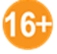 Ходотова Елена Михайловна6-11-10жители города24.1016-00библиотека им. Л.А. ГладинойПрезентация «Тиетты» №32Войтеховский Юрий Леонидовичжители города24.1016-00библиотека семейного чтенияРетрокинозал«Евдокия»Филимонова Елена Сергеевна7-14-71пенсионеры25.10в 15-00центральная городская библиотекаКраеведческая гостиная«ГУЛАГ в Хибинах»гость - Игнатьев Юрий Викторович, общество «Мемориал» Базарова Ольга Васильевна2-08-02жители города27.1010.00городская детско-юношеская библиотекаБиблиодесант «Книжный круговорот» (программа «Литературный mix»)Симонова Елена Викторовна2-09-21МБОУ СОШ №1430.1018-00библиотека им. Л.А. Гладиной«Живая библиотека» (встреча с интересными людьми)Бартенева П.И.Левицкая Е.В.Ходотова Е.М.6-11-10жители города31.1016-00библиотека им. Л.А. Гладиной«И в шутку, и всеръёз!» Творческий вечер Вадимира Трусова и Георгия Сыпко (г. Мончегорск)Ходотова Елена Михайловна6-11-10жители городаКнижные выставкис 01.10по 30.10городская библиотека №2«Правовое поле пенсионера»(правовой цикл «Быть в курсе»)Безкровная Людмила Васильевна2-06-60читателис 01.10по 30.10городская библиотека №2«Когда пылал мой край в войне»Алексеева Людмила Владимировна2-06-60читателис 01.10городская библиотека №1«Раскрашенные будни»( из цикла «Литера-ТУР-агенство»)Любовникова Екатерина Анатольевна 7-87-37читателис 3.10центральная городская библиотека"Я сердцем никогда не лгу"к 120-летию с дня рождения Сергея ЕсенинаБазарова Ольга Васильевна2-08-02читателис 05.10городская библиотека №1«Перемены к лучшему»( из цикла «Индекс счастья»)Мальцева Юлия Геннадьевна7-87-37читателис 05.10по 30.10городская библиотека №2 «Судьба и лира Сергея Есенина»(к 120-летию со дня рождения)Алексеева Людмила Владимировна2-06-60читателис 12.10по 30.10городская библиотека №2 «Про луковые слёзы и про весёлый смех»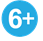 (к 95-летию со дня рождения Д.Родари)Алексеева Людмила Владимировна2-06-60читатели-детис 12.10центральная городская библиотека«Учился я ещё в советской школе…» о школах г. Апатиты, фотографии из семейных архивов и т.д.Беляева Татьяна Александровна2-08-02читателис 14.10городская детско-юношеская библиотекаВыставка рисунков юных иллюстраторов «Хочу быть художником»Лисовец Татьяна Эдуардовна2-09-211-5 классс 14.10городская детско-юношеская библиотека «Художник русского средневековья» (А. Рублев)Тимофеева Надежда Фёдоровна2-09-216-9 классс 22.10центральная городская библиотека«О счастье мы всегда лишь вспоминаем,А счастье всюду…» 145 лет со дня рождения И. А. Бунина Катюшина Альбина Сергеевна 2-08-02читателис 24.10по 30.10городская библиотека №2Информационная выставка«ООН: основные факты»(правовой цикл «Быть в курсе»)Безкровная Людмила Васильевна2-06-60читателис 26.10библиотека семейного чтенияКнижная выставка«Память сердца: спецпереселенцы в Хибинах»ко Дню памяти жертв политических репрессийГлебова Ольга Владимировна 7-14-71читателис 28.10городская детско-юношеская библиотекаВыставка поделок из пластилина «Жители овощной страны Джанни Родари»Куликовская Елена Олеговна2-09-211-5 класс